ADVISEMENT REPORT ON 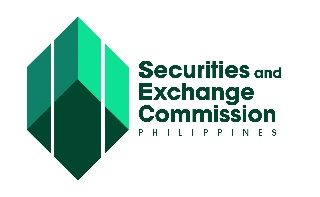 MATERIAL RELATED PARTY TRANSACTIONSReporting PLC: 										SEC Identification Number:				Name of Related Party: 									Execution Date of Transaction: 			Relationship between the Parties including financial/non-financial interest:									 SIGNATURESPursuant to the requirements of the Commission, the company has duly caused this report to be signed on its behalf by the undersigned hereunto duly authorized.(Name of Reporting PLC)	(Name of Related Party)...........................................................................		...........................................................................Name, Signature of the Corporate Secretary/				 Name, Signature of the Related Party/Authorized Representative3Authorized RepresentativeType/Nature of Transaction and Description of Assets InvolvedTerms and ConditionsRationale for Entering into the TransactionTotal Assets of Reporting PLCAmount/Contract PricePercentage of the Contract Price to the Total Assets of the Reporting PLCCarrying Amount of Collateral, if anyApproving Authority